Memo: Countertop models Coca-Cola Freestyle (7100, 7000, Flex) Extended Shutdown (72 Hours or more) Re-open Procedures We understand that business needs are changing rapidly in the food service environment. As a result of an extended shutdown your Coca-Cola Freestyle dispenser may require additional steps to begin normal operation again. The following procedures provide additional guidance for your 7100, 7000 and Flex dispenser(s). Should you need additional help or support, please contact Coca-Cola at 1-800-241-COKE (2653). We appreciate your continued partnership and business!Basic CleaningThe following helpful parts for the basic cleaning protocols are available through Coca-Cola Freestyle Small Parts Program.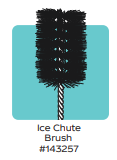 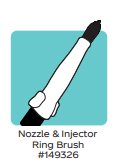 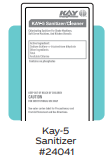 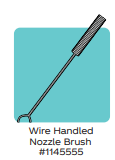 Basic cleaning protocols for re-open include:Clean and sanitize the ice bin and lid.If an ice maker is installed, follow the specific manufacturer guidelines for cleaning of ice maker.Follow established cleaning procedures for ice chute and exterior surfaces. Unclogging the NozzleAs a result of the extended down time and reduced dispenser usage, more extensive procedures are recommended for the nozzle injector ring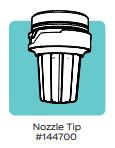 and nozzle tip in order to clear clogs and ensure quality beverages are pouring for guests.Remove the nozzle tip and soak it in warm water. While the nozzle tip is soaking:Wet both ends of the angled nozzle brush in hot water.Use both ends of the brush and clean thenozzle injector ring vigorously at an angle. A stabbing motion can be usedto remove clogs from the holes. The blue ring in picture 1 below notes the location of holes. Picture 2 also shows the location of the nozzle injector ring holes for scrubbing.Soak a clean rag or paper towel in hot water and hold it against the nozzle injector ring for 10 seconds and squeeze water into the holesRepeat these steps as often as necessary to loosen clogs  Perform Daily Nozzle Cleaning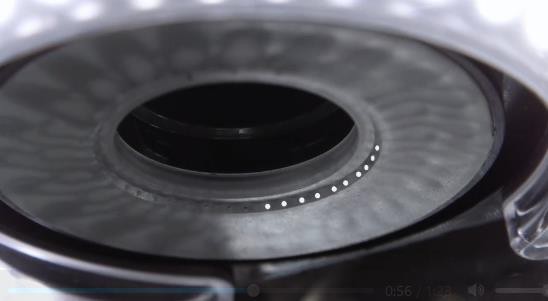 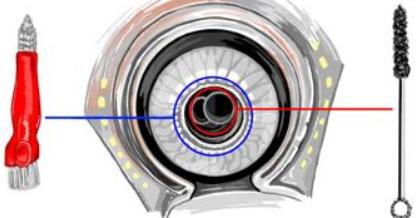 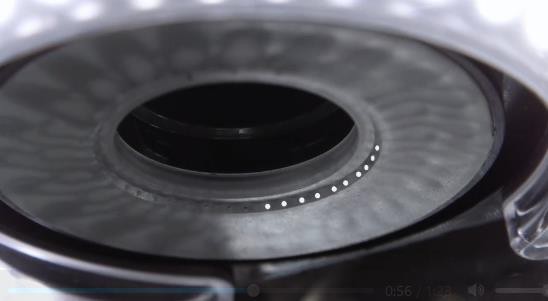 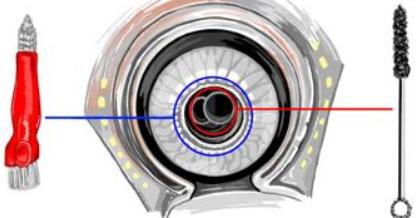 Water and Carbonation SystemsThe following internal and backroom components illustration may be helpful in identifying equipment during this next section of procedures.7100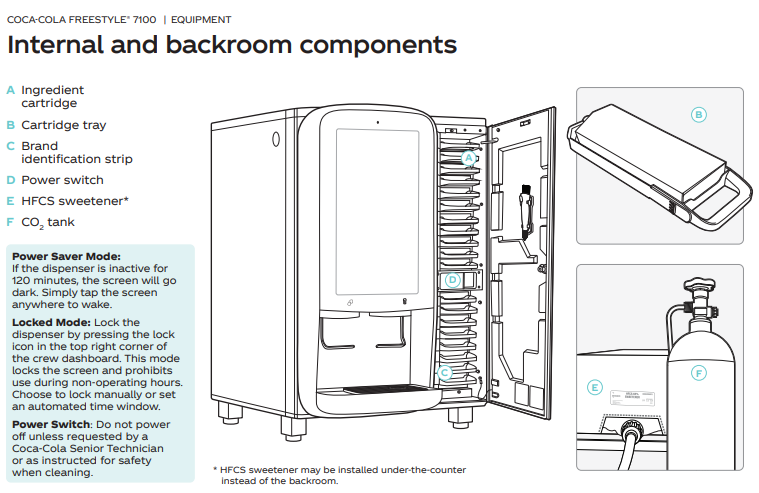 7000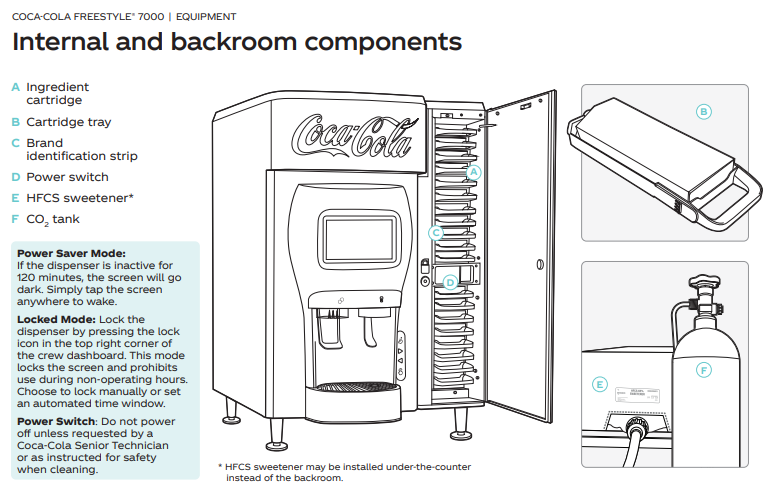 Flex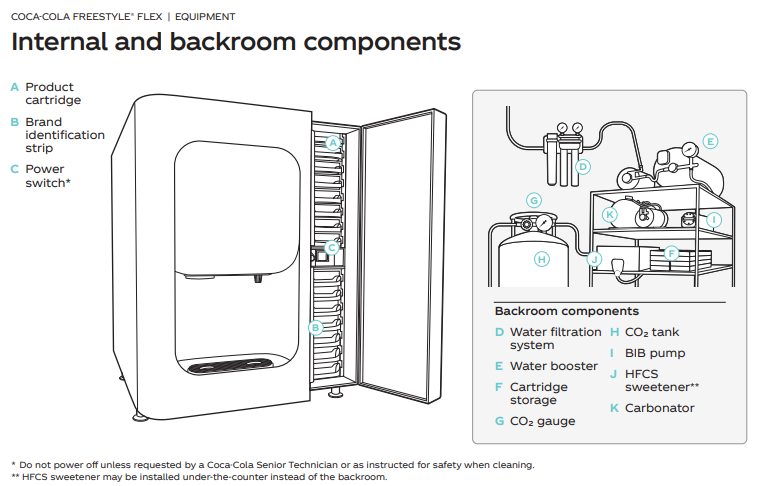 IN THE BACK ROOM:Follow the manufacturers recommendations on returning the water filter system into service.Turn on water supply to dispenser and ice maker, if applicable. Turn on the CO2 source at the regulator.Plug in the water booster. Plug in external carbonator, if applicable (Flex only).Follow the manufacturers recommendations on returning ice maker to service, if applicable. AT DISPENSER:Ensure the ice bin is full.Plug in the dispenser, if unplugged from the wall outlet.Open the door with the key provided.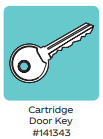 Power on the dispenser with the green power switchIce and First Test PourCheck that the ice maker is working and re-set per manufacturing instructions, if needed. If it was turned off, turn on ice maker or manually fill the ice bin with ice.Navigate to the consumer mode screen on the dispenser.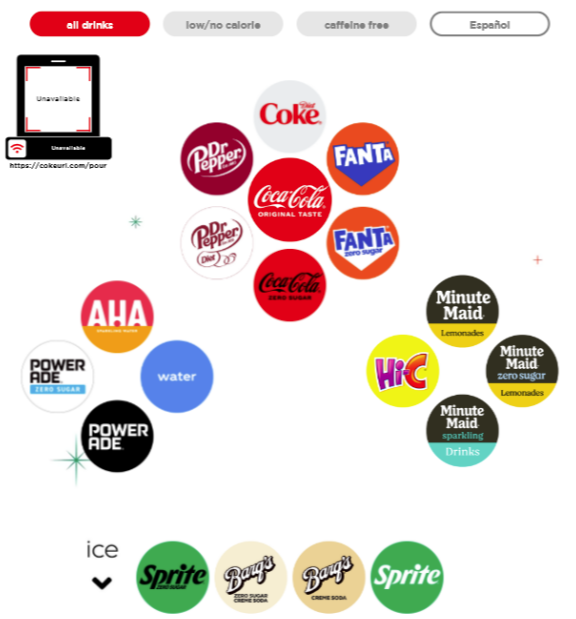 Pour still water.Fill a 32-ounce cup 4 times (or a total of 128 ounces).Pour carbonated water/unflavored AHA.7100 and 7100, fill a 32-ounce cup 4 times (or a total of 128 ounces).Flex, fill a 32-ouce cup 24 times (or a total of 6 gallons).IngredientsCheck HFCS (High Fructose Corn Syrup) enjoy by date. Replace if empty or past the enjoy by date. Prime from the crew dashboard. See instructions on next page on how to access the crew dashboard.Check NNS (Non-Nutritive Sweetener) enjoy by date. Replace if empty or past the enjoy by date. Prime from the crew dashboard.7100/7000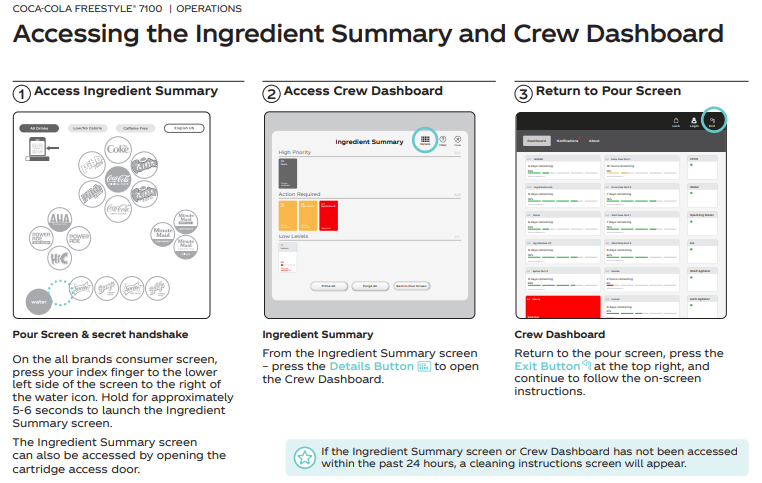 Flex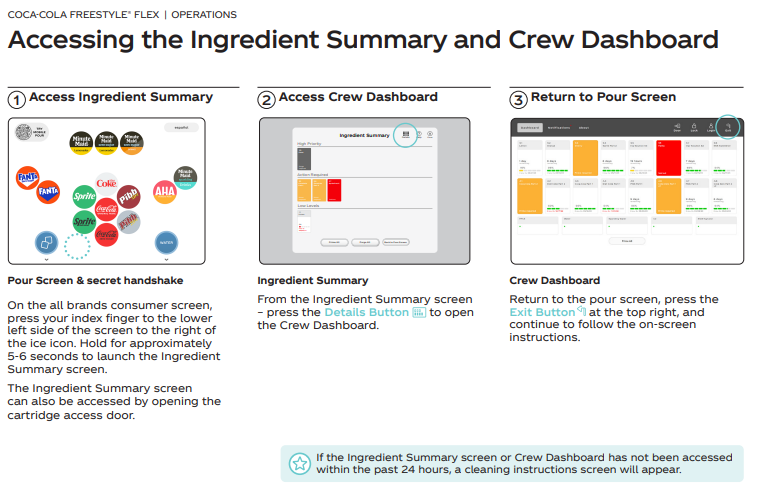 Check ingredient quantity and enjoy by date. Replace if necessary. Follow the prompts on the screen to prime the ingredients replaced.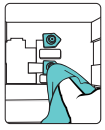 Ingredients should not have been removed, but if there are empty slots, please follow the ingredient map available on the crew dashboard and be sure to clean/sanitize probes (see image on the right) and insert cartridges in the proper location. Do a test pour on beverages, being sure to include diet drinks.Additional Cleaning StepPerform daily cleaning and sanitization of the nozzle injector ring and nozzle tip.Taste TestTaste several beverages. NOTES: Carbonation requires cold temperatures. If the ice maker was turned off or the manual fill bin empty, it may take a few hours before the drinks taste like they have enough carbonation. If the cartridge is not empty and the beverage has an off taste it may be necessary to repeat the nozzle injector ring steps as discussed in the Unclog the Nozzle section.